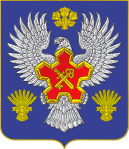 ВОЛГОГРАДСКАЯ ОБЛАСТЬ П О С Т А Н О В Л Е Н И ЕАДМИНИСТРАЦИИ ГОРОДИЩЕНСКОГО МУНИЦИПАЛЬНОГО РАЙОНАот 20 июля 2020 г. № 600-пО внесении изменения в постановление администрации Городищенского муниципального района от 17 марта 2020 г. № 237-п «О введении режима повышенной готовности функционирования органов управления и сил территориальной подсистемы Городищенского муниципального района Волгоградской области единой государственной системы предупреждения и ликвидации чрезвычайных ситуаций»В соответствии с Федеральными законами от 21 декабря 1994 г.
№ 68-ФЗ "О защите населения и территорий от чрезвычайных ситуаций природного и техногенного характера", от 01 апреля 2020 г. № 98-ФЗ
"О внесении изменений в отдельные законодательные акты Российской Федерации по вопросам предупреждения и ликвидации чрезвычайных ситуаций", Указом Президента Российской Федерации от 02 апреля 2020 г. № 239 "О мерах по обеспечению санитарно-эпидемиологического благополучия населения на территории Российской Федерации в связи с распространением новой коронавирусной инфекции (COVID-19)", постановлением Правительства Российской Федерации от 30 декабря 2003 № 794 "О единой государственной системе предупреждения и ликвидации чрезвычайных ситуаций", распоряжением Правительства Российской Федерации от 27 марта 2020 г. № 762-р, поручением Председателя Правительства Российской Федерации от 26 марта 2020 г.
№ММ-п12-2363кв, постановлениями Главного государственного санитарного врача Российской Федерации от 24 января 2020 г. № 2
"О дополнительных мероприятиях по недопущению завоза и распространения новой коронавирусной инфекции, вызванной 2019-nCoV", от 31 января 2020 г № 3 "О проведении дополнительных санитарно-противоэпидемических (профилактических) мероприятий по недопущению завоза и распространения новой коронавирусной инфекции, вызванной 2019-nCoV", от 02 марта 2020 г. № 5 "О дополнительных мерах по снижению рисков завоза и распространения новой коронавирусной инфекции (2019-nCoV)", от 13 марта 2020 г. № 6 "О дополнительных мерах по снижению рисков распространения COVID-2019", от 18 марта 2020 г.
№ 7 "Об обеспечении режима изоляции в целях предотвращения распространения COVID-2019", Законом Волгоградской области
от 21 ноября 2008 г. № 1779-ОД "О защите населения и территории Волгоградской области от чрезвычайных ситуаций природного и техногенного характера", постановлением Губернатора Волгоградской области от 08 октября 2012 г. № 958 "О территориальной подсистеме Волгоградской области единой государственной системы предупреждения и ликвидации чрезвычайных ситуаций", в связи с угрозой распространения на территории Волгоградской области новой коронавирусной инфекции, вызванной 2019-nCoV, а также руководствуясь поручениями, данными Президентом Российской Федерации по итогам обращения к населению
25 марта 2020 г. в связи с ситуацией, связанной с распространением новой коронавирусной инфекции, вызванной 2019-nCoV, на территории Российской Федерации, поручениями, содержащимися в протоколе оперативного штаба по предупреждению завоза и распространения новой коронавирусной инфекции на территории Российской Федерации
от 23 марта 2020 г. № 12, решениями по итогам заседания президиума Координационного совета при Правительстве Российской Федерации по борьбе с распространением новой коронавирусной инфекции на территории Российской Федерации 25 марта 2020 г., решением оперативного штаба по реализации мер по предупреждению возникновения и распространения новой коронавирусной инфекции, вызванной 2019-nCoV, в Волгоградской области от 14 марта 2020 г. № 3, решением постоянно действующего координационного совещания по обеспечению правопорядка в Волгоградской области от 26 марта 2020 г. № 1 кс "О ходе реализации мер по предупреждению возникновения и распространения новой коронавирусной инфекции, вызванной 2019-nCoV, на территории Волгоградской области", в целях минимизации последствий от возможных чрезвычайных ситуаций, принятия дополнительных усиленных мер по защите населения и территорий Волгоградской области от чрезвычайных ситуаций, установления обязательных для исполнения гражданами и организациями правил поведения при введении режима повышенной готовности функционирования органов управления, сил и средств территориальной подсистемы Волгоградской области единой государственной системы предупреждения и ликвидации чрезвычайных ситуаций, п о с т а н о в л я ю:1. Внести в постановление администрации Городищенского муниципального района Волгоградской области от 17 марта 2020 г.
№ 237-п «О введении режима повышенной готовности функционирования органов управления, сил и средств территориальной подсистемы Городищенского муниципального района Волгоградской области единой государственной системы предупреждения и ликвидации чрезвычайных ситуаций» изменения, изложив его текст в следующей редакции:«1.1. Ввести на территории Городищенского муниципального района Волгоградской области с 16 марта 2020 года режим повышенной готовности функционирования органов управления, сил и средств территориальной подсистемы Городищенского муниципального района единой государственной системы предупреждения и ликвидации чрезвычайных ситуаций и установить региональный уровень реагирования (далее именуется – режим повышенной готовности).1.2. Перевести оперативный штаб по реализации мер по предупреждению возникновения и распространения новой коронавирусной инфекции, вызванной 2019-nCoV, в Волгоградской области на работу в круглосуточном режиме.1.3. Гражданам, проживающим (находящимся) на территории Городищенского муниципального района Волгоградской области:1.3.1. Прибывшим с территории иностранных государств:обеспечить самоизоляцию на дому на срок 14 дней со дня прибытия в Российскую Федерацию;незамедлительно сообщать о своем возвращении в Российскую Федерацию, а также о возвращении своих несовершеннолетних детей, месте, датах пребывания за рубежом, свою контактную информацию, включая сведения о месте регистрации и месте фактического пребывания, на горячую линию call-центра по вопросам распространения новой коронавирусной инфекции COVID-19, в Волгоградской области по телефону 8-800-200-86-76 (далее именуется - горячая линия call-центра) или по телефону 112 системы обеспечения вызова экстренных оперативных служб Волгоградской области.1.3.2. Совместно проживающим в период обеспечения самоизоляции 
с гражданами, указанными в подпункте 1.3.1 настоящего пункта, а так же 
с гражданами, в отношении которых приняты постановления Главного государственного санитарного врача Российской Федерации, главных государственных санитарных врачей субъектов Российской Федерации (далее при совместном упоминании – санитарные врачи) 
об изоляции, - обеспечить самоизоляцию на дому на срок 14 дней либо на срок, указанный в постановлениях санитарных врачей;1.3.3. Достигшим возраста 65 лет соблюдать режим самоизоляции по месту проживания либо в иных помещениях (в том числе в жилых и садовых домах).Работающим гражданам, достигшим возраста 65 лет, подлежащим обязательному социальному страхованию на случай временной не трудоспособности, в периоды с 15 по 28 июня 2020 г., с 29 июня 
по 12 июля 2020 г., с 13 по 26 июля 2020 г. соблюдать режим самоизоляции по месту проживания либо в иных помещениях (в том числе в жилых и садовых домах).Режим самоизоляции не применяется к работникам, деятельность которых необходима для обеспечения функционирования организации (работодателя).1.3.4. При появлении первых симптомов респираторных заболеваний 
и (или) нарушении функций организма (отклонении от норм физиологических функций организма) незамедлительно обращаться за медицинской помощью на дому без посещения медицинских организаций в амбулаторно-поликлинические учреждения здравоохранения по месту жительства (нахождения) по телефонам либо в электронном виде на сайт соответствующего учреждения в сети Интернет, или на горячую линию
call-центра, или по телефону 112 системы обеспечения вызова экстренных оперативных служб Волгоградской области.1.3.5. При нахождении в общественных местах и общественном транспорте (за исключением случаев оказания услуг по перевозке пассажиров и багажа легковым такси), в местах общего пользования в зданиях, строениях, сооружениях, относящихся к местам массового пребывания людей, в зданиях (помещениях) государственных органов, органов местного самоуправления, при нахождении на территории объектов всех видов транспорта общего пользования (аэропортов, вокзалов и иных объектов, в том числе на остановочных пунктах), при посещении мест приобретения товаров, работ, услуг, реализация которых не ограничена, соблюдать дистанцию до других граждан не менее 1,5 метра (социальное дистанцирование).1.3.6. Использовать механизм получения государственных и муниципальных услуг дистанционно, в электронной форме, при этом максимально исключив посещение соответствующих учреждений.1.3.7. Ограничить поездки, в том числе в целях отдыха и туризма.1.3.8. Воздержаться от посещения религиозных объектов.1.3.9. Отказаться от участия в любых мероприятиях с количеством присутствующих более 10 человек, перенести на более поздние сроки организацию личных, семейных, корпоративных мероприятий. 
В исключительных случаях при проведении ритуальных и иных неотложных мероприятий максимально ограничить количество их участников (не более 10 человек).Ограничения, установленные настоящим подпунктом, не распространяются на массовые мероприятия, проведение которых разрешается в соответствии с настоящим постановлением.1.3.10. Соблюдать постановления санитарных врачей об изоляции.1.3.11. При нахождении в местах общего пользования, расположенных в зданиях, строениях, сооружениях, при нахождении в зданиях (помещениях) государственных органов, в том числе судов и их аппаратов, прокуратуры, правоохранительных органов, органов местного самоуправления, при посещении мест приобретения товаров, работ, услуг, реализация которых не ограничена в соответствии с настоящим постановлением, при совершении поездок в общественном транспорте, включая легковые такси, а так же при нахождении на территории объектов всех видов транспорта общего пользования (аэропортов, вокзалов и других объектов), в том числе на остановочных пунктах, использовать средства индивидуальной защиты органов дыхания (маски, респираторы, повязки или иные изделия, их заменяющие).1.3.12. Рекомендовать использование перчаток при нахождении в местах общего пользования, расположенных в зданиях, строениях, сооружениях, при нахождении в зданиях (помещениях) государственных органов, в том числе судов общей юрисдикции, прокуратуры, правоохранительных органов, органов местного самоуправления, при посещении мест приобретения товаров, работ, услуг, реализация которых не ограничена в соответствии с настоящим постановлением, при совершении поездок в общественном транспорте, включая легковое такси, а также при нахождении на территории объектов всех видов транспорта общего пользования (аэропортов, вокзалов и других объектов), в том числе на остановочных пунктах.1.4. Работодателям, осуществляющим деятельность на территории Городищенского муниципального района Волгоградской области:1.4.1. Организовать разделение рабочих потоков и разобщение коллектива – размещение сотрудников на разных этажах, в отдельных кабинетах, организация работы в несколько смен.1.4.2. При входе на территорию организации обеспечить работникам возможность обработки рук кожными антисептиками, в том числе с помощь установленных дозаторов, или дезинфицирующими салфетками 
с установлением контроля за соблюдением этой процедуры. Рекомендовать при входе на территорию организации обеспечить посетителям возможность обработки рук кожными антисептиками, в том числе с помощью установленных дозаторов, или дезинфицирующими салфетками с установлением контроля за соблюдением этой процедуры.1.4.3. Обеспечить регулярное (каждые 2 часа) проветривание рабочих помещений.1.4.4. Организовать ежедневную дезинфекцию служебных помещений (учебных классов, аудиторий), рабочих мест, контактных поверхностей (мебели, оргтехники и прочего), а также мест общего пользования.1.4.5. Обеспечить измерение температуры тела работникам на рабочих местах с обязательным отстранением от нахождения на рабочем месте лиц 
с повышенной температурой.1.4.6. Оказывать работникам из числа лиц, указанных в пунктах 1.3.1 
и 1.3.3 пункта 1.3 настоящего постановления, содействие в обеспечении соблюдения режима самоизоляции на дому.1.4.7. Обеспечивать соблюдение постановлений санитарных врачей о временном отстранении от работы лиц, в отношении которых приняты ограничительные меры.1.4.8. При поступлении запроса Управления Федеральной службы по надзору в сфере защиты прав потребителей и благополучия человека по Волгоградской области незамедлительно представлять по телефону 
(8442) 24-36-41 информацию обо всех контактах заболевшего новой коронавирусной инфекцией, вызванной COVID - 19, в связи с исполнением им трудовых функций, а также обеспечивать проведение дезинфекции помещений, где находился заболевший.1.4.9. Не допускать на рабочее место и (или) территорию организации работников из числа граждан, указанных в подпунктах 1.3.1 и 1.3.3 
пункта 1.3 настоящего постановления, а также работников, в отношении которых приняты постановления санитарных врачей об изоляции.Сообщать в органы местного самоуправления муниципальных образований Волгоградской области по месту осуществления деятельности организации (работодателя) (администрацию городского округа, муниципального района, городского, сельского поселения) о работниках, прибывших с территории иностранных государств, из иных субъектов Российской Федерации, не позднее одного дня с даты прибытия указанных лиц.1.4.10. Осуществлять (по возможности) перевод работников на дистанционную работу в соответствии с трудовым законодательством.1.4.11. В случае невозможности перевода работников на дистанционную работу в соответствии с трудовым законодательством организовать перевозку работников с места жительства к месту работы и обратно, обеспечив уборку транспортных средств с применением дезинфицирующих средств.1.4.12. В зависимости от обстановки, складывающейся на территории Волгоградской области в связи с распространением новой коронавирусной инфекции COVID-19, и (или) дополнительных мер по защите населения и территории от чрезвычайных ситуаций, принимаемых Губернатором Волгоградской области:обеспечивать проведение эвакуации с территории осуществления деятельности организаций (индивидуальных предпринимателей) работников и иных граждан, находящихся на территории осуществления деятельности указанных организаций (индивидуальных предпринимателей), а так же оказывать содействие органам государственной власти Волгоградской области и органам местного самоуправления муниципальных образований Городищенского района Волгоградской области в проведении эвакуационных мероприятий с территории, на которой существует угроза возникновения чрезвычайной ситуации;предоставлять работникам и иным гражданам, находящимся на территории осуществления деятельности организаций (индивидуальных предпринимателей), имеющиеся средства коллективной и индивидуальной защиты и другое имущество, предназначенное для защиты населения от чрезвычайных ситуаций работников и иных граждан, находящихся на территории осуществления деятельности организаций (индивидуальных предпринимателей);проводить мероприятия по повышению устойчивости функционирования организаций и обеспечению жизнедеятельности работников в чрезвычайных ситуациях;приостанавливать деятельность, если существует угроза безопасности жизнедеятельности работников и иных граждан, находящихся на территории осуществления деятельности организаций (индивидуальных предпринимателей).1.4.13. Рекомендовать предусмотреть обязательное использование перчаток работниками, деятельность которых связана с непосредственным обслуживанием граждан способами, при которых допускается нахождение работника и гражданина в одном помещении или нахождение работника и гражданина на расстоянии менее 1,5 метра.В случае если использование средств индивидуальной защиты органов дыхания (масок, респираторов, повязок или иных изделий, их заменяющих) для указанной категории работников не является обязательным в соответствии с настоящим постановлением, по возможности также предусмотреть обязательное использование ими средств индивидуальной защиты органов дыхания (масок, респираторов, повязок или иных изделий, их заменяющих).1.5. Обязать юридических лиц и индивидуальных предпринимателей, организующих и осуществляющих деятельность в местах с массовым скоплением людей, в том числе на объектах всех видов транспорта общего пользования (вокзалах, аэропортах, и других объектах), на торговых объектах, в местах проведения театрально-зрелищных, культурно-просветительских, зрелищно-развлекательных мероприятий, обеспечить на входе в места массового скопления людей измерение температуры тела граждан и дезинфекцию рук, регулярно проводить мероприятия по общей дезинфекции помещений и объектов транспорта.1.6. Установить персональную ответственность руководителей организаций и индивидуальных предпринимателей, осуществляющих свою деятельность на территории Волгоградской области и являющихся работодателями, а также за соблюдение требований, установленных настоящим постановлением, работниками, привлекаемыми ими к трудовой деятельности, в период действия режима повышенной готовности.1.7. Главному врачу ГБУЗ Городищенской ЦРБ Волгоградской области:1.7.1. Обеспечить информирование граждан, в том числе посредством размещения и ежедневного обновления соответствующей информации на странице Городищенской центральной районной больницы и администрации Городищенского муниципального района Волгоградской области в информационно-телекоммуникационной сети Интернет, 
о территориях, где зарегистрированы случаи возникновения новой коронавирусной инфекции, вызванной 2019-nCoV, а также о симптомах респираторных заболеваний и (или) нарушении функций организма (отклонении от норм физиологических функций организма), при наличии, которых гражданам необходимо незамедлительно обращаться за медицинской помощью на дому без посещения медицинских организаций в амбулаторно-поликлинические учреждения здравоохранения по месту жительства (нахождения).1.7.2. Обеспечить поддержание необходимого запаса противовирусных препаратов, в том числе рекомендованных для лечения новой коронавирусной инфекции, вызванной 2019-nCoV, дезинфекционных средств и средств индивидуальной защиты в медицинских организациях, оказывающих медицинскую помощь в стационарных условиях, и аптечной сети.1.7.3. Обеспечить возможность оформления листков нетрудоспособности без посещения медицинских организаций для лиц, указанных в пунктах 1.3 и 1.5 настоящего постановления, а также для лиц, размещаемых в обсерваторах, в пределах 14 календарных дней со дня их возвращения в Российскую Федерацию.1.7.4. Организовать работу медицинских организаций с приоритетом оказания первичной медицинской помощи на дому больным с повышенной температурой тела с респираторными симптомами, в первую очередь лицам старше 60 лет, для чего обеспечить усиление выездной амбулаторной службы дополнительным медицинским персоналом, а также обеспечить через приемно-смотровые боксы и фильтр-боксы отдельный прием пациентов с признаками острой респираторной вирусной инфекции, внебольничной пневмонии.1.7.5. Принять меры по своевременному выявлению больных с респираторными симптомами, обеспечению качественной медицинской помощи на уровне первичного звена, обратив особое внимание на лиц из групп риска (лиц в возрасте старше 60 лет, в том числе в организациях социального обслуживания, а также лиц, страдающих хроническими заболеваниями бронхолегочной, сердечно-сосудистой и эндокринной систем).1.7.6. Обеспечить:готовность медицинских организаций, осуществляющих медицинскую помощь в стационарных и амбулаторных условиях, оказывающих скорую медицинскую помощь, к приему и оперативному оказанию медицинской помощи, больным с респираторными симптомами, забору биологического материала от больных для исследования на новую коронавирусную инфекцию, вызванную COVID-19;медицинское наблюдение в течение 14 календарных дней за всеми гражданами, прибывшими с территорий иностранных государств, по месту их пребывания, при появлении у них симптомов, не исключающих новую коронавирусную инфекцию, вызванную COVID-19, обеспечить их незамедлительную изоляцию и госпитализацию в медицинские организации, осуществляющие медицинскую помощь стационарно, 
в условиях, специально созданных для данного контингента больных.1.7.7. Принять меры:по организации регулярных занятий с медицинскими работниками с привлечением профессорско-преподавательского состава образовательных организаций высшего образования по вопросам диагностики, лечения и профилактики новой коронавирусной инфекции, вызванной COVID-19, в том числе по проведению разъяснительной работы с населением;по активизации разъяснительной работы с населением о профилактике внебольничной пневмонии, уделяя особое внимание необходимости своевременного обращения за медицинской помощью при появлении первых симптомов респираторных заболеваний.1.8. Отделу экономики совместно с отделом сельского хозяйства и экологии администрации Городищенского муниципального района Волгоградской области: утвердить и актуализировать в зависимости от санитарно-эпидемиологической обстановки на территории Городищенского района Волгоградской области перечень товаров первой необходимости 
(за исключением продовольственных товаров);обеспечить проведение мониторинга продовольственных товаров и непродовольственных товаров первой необходимости, контроля за их наличием и ценообразованием в розничной сети на территории Городищенского муниципального района.1.9. ГКУ «Центр социальной защиты населения по Городищенскому району» Волгоградской области:обеспечить с привлечением волонтеров оперативное взаимодействие с гражданами, достигшими возраста 65 лет, соблюдающими режим самоизоляции, в том числе через горячую линию call-центра;на период действия ограничительных мер, направленных на нераспространение новой  коронавирусной инфекции COVID-19, обеспечить принятие и учет сообщений граждан об их праве на меры социальной поддержки и социальную помощь, поданных посредством электронной, почтовой, факсимильной, телефонной связи;по окончании периода действия ограничительных мер в установленном порядке принимать решения о назначении мер социальной поддержки и социальной помощи гражданам, направившим сообщения об их праве на меры социальной поддержки и социальную помощь посредством электронной, почтовой, факсимильной, телефонной связи, при условии предоставления заявителями необходимых документов 
до 01 октября 2020 г., при этом датой подачи заявления гражданина о своем праве считать дату принятия и учета указанных сообщений;организовать в государственных стационарных организациях  социального обслуживания Городищенского района Волгоградской области с постоянным круглосуточным проживанием граждан пожилого возраста и инвалидов осуществление трудового процесса без возвращения работников к месту постоянного проживания на срок и в порядке, которые предусмотрены трудовым законодательством.1.10. Отделу по образованию администрации Городищенского муниципального района и учреждениям в сфере социальной защиты населения Городищенского муниципального района обеспечить:выдачу с 30 марта 2020 г. продуктовых наборов обучающимся, имеющим право на обеспечение бесплатным питанием;организацию и функционирование с привлечением волонтеров 
call-центра по вопросам распространения новой коронавирусной инфекции COVID-19 в Городищенском муниципальном районе.1.11. Отделу ЗАГСа Городищенского муниципального района обеспечить:временное приостановление государственных услуг по торжественной регистрации заключения брака;осуществление государственной регистрации заключения брака только в присутствии лиц, вступающих в брак, без участия приглашенных;возможность подачи в форме электронных документов заявлений о государственной регистрации актов гражданского состояния;доведение до граждан соответствующей информации.1.12. Отделу ЖКХ, и организациям, предоставляющим услуги связи, обеспечить неприменение в указанный период мер ответственности за несвоевременное исполнение гражданами, обязанными соблюдать режим самоизоляции в соответствии с подпунктами 1.3.1-1.3.3 пункта 1.3 настоящего постановления, обязательств по оплате за жилое помещение, коммунальные услуги и услуги связи, а также обеспечить продолжение предоставления соответствующих услуг в указанный период.Наличие задолженности по внесению платы за жилое помещение и коммунальные услуги не учитывается при предоставлении в указанный период субсидий на оплату жилого помещения и коммунальных услуг и мер социальной поддержки по оплате жилого помещения и коммунальных услуг.1.13. Главному редактору общественно-политической газете Городищенского района Волгоградской области «Междуречье» совместно с Городищенской центральной районной больницей организовать информирование населения о принимаемых мерах по недопущению завоза и распространения новой коронавирусной инфекции COVID-19 на территории Городищенского муниципального района.1.14. Временно приостановить на территории Городищенского муниципального района:1.14.1. Проведение досуговых, развлекательных, зрелищных, культурных, физкультурных, спортивных, выставочных, просветительских, рекламных и иных массовых мероприятий с очным присутствием граждан, а также оказание соответствующих услуг, в том числе в парках культуры и отдыха, торгово-развлекательных центрах, на аттракционах и в иных местах массового посещения граждан. Данное ограничение не распространяется на проведение тренировочных мероприятий для спортсменов профессиональных спортивных клубов, тренировочных мероприятий для кандидатов в спортивные сборные команды Российской Федерации, занимающихся на этапах совершенствования спортивного мастерства, репетиционный процесс в театральных, концертных , культурно-досуговых учреждениях при условии соблюдения рекомендации Федеральной службы по надзору в сфере защиты прав потребителей и благополучия человека, ее территориальных подразделений (рекомендаций Главного государственного санитарного врача Российской Федерации, Главного врача 
ГБУЗ Городищенской ЦРБ Волгоградской области) по предупреждению распространения новой коронавирусной инфекции COVID-19 
(далее именуются – Рекомендации по предупреждению распространения новой коронавирусной инфекции COVID-19. Проведение приостановленных в соответствии с настоящим пунктом массовых мероприятий допускается по согласованию с оперативным штабом по реализации мер по предупреждению возникновения  и распространения новой коронавирусной инфекции COVID-19 
в Городищенском муниципальном районе. 1.14.2. Посещение гражданами зданий, строений, сооружений (помещений в них), предназначенных преимущественно для проведения мероприятий (оказания услуг), указанных в подпункте 1.14.1 настоящего пункта, в том числе ночных клубов (дискотек) и иных аналогичных объектов, кинотеатров (кинозалов), детских игровых комнат и детских развлекательных центров, иных развлекательных и досуговых заведений.1.14.3. Предоставление государственных и иных услуг в помещениях многофункциональных центров предоставления государственных и муниципальных услуг, за исключением услуг, предоставление которых может осуществляться исключительно в помещениях указанных центров при условии обеспечения предварительной записи.1.14.4. Оказание плановой стоматологической помощи без соблюдения одновременно следующих условий: оказание плановой стоматологической помощи исключительно по предварительной записи с соблюдением временного интервала между посетителями, разделение потоков посетителей, контроль за размещением пациентов в зоне ожидания на дистанции не менее 1,5 метра, а так же выполнения иных требований, устанавливаемых в соответствии с приказом комитета здравоохранения Городищенского муниципального района. 1.14.5. Предоставление кальянов для курения в ресторанах, барах, кафе и в иных аналогичных объектах.1.15. Ввести на территории Городищенского муниципального района комплекс следующих ограничительный мероприятий:1.15.1. Приостановить с 28 марта по 31 июля 2020 г. включительно:работу ресторанов, кафе, столовых, буфетов, баров, закусочных и иных предприятий общественного питания, за исключением обслуживания на вынос без посещения гражданами помещений таких предприятий, а также доставки заказов. Данное ограничение не распространяется на столовые, буфеты, кафе и иные предприятия питания, осуществляющие организацию питания для работников организаций, на летние сезонные кафе при условии обязательного соблюдения рекомендаций по предупреждению распростронения новой коронавирусной инфекции COVID-19;работу объектов розничной торговли, реализующих непродовольственные товары, расположенных на территории торговых центров (торговых комплексов), за исключением объектов розничной торговли, реализующих непродовольственные товары первой необходимости, аптек и аптечных пунктов, салонов операторов связи, объектов, реализующих цветы и другие растения, или объектов, имеющих отдельный вход с улицы. Деятельность юридических лиц и индивидуальных предпринимателей, осуществляющих розничную торговлю, которая не приостановлена в соответствии с настоящим абзацем, допускается при условии соблюдения рекомендаций по предупреждению распростронения новой коронавирусной инфекции COVID-19, в том числе при использовании работниками средств индивидуальной защиты органов дыхания (масок, респираторов, повязок или иных изделий, их заменяющих) и по возможности перчаток, обеспечении соблюдения посетителями социального дистанцирования (нахождения в торговом зале и у касс посетителей с соблюдением расстояния между ними не менее 1,5 метра), площади торгового зала до 400 кв. метров, а также при соблюдении условия о предельном количестве лиц, которые могут одновременно находиться в торговом зале (исходя из расчета 1 человек на 4 кв. метра);работу парикмахерских, салонов красоты, косметических, 
СПА-салонов, массажных салонов, соляриев, бань, саун, фитнес-центров и иных объектов, в которых оказываются подобные услуги, предусматривающие очное присутствие гражданина. Данное ограничение не распространяется на работу указанных объектов при условии предварительной записи и соблюдения рекомендаций по предупреждению распространения новой коронавирусной инфекции COVID-19; работу бань, саун;работу кружков, секций, проведение иных досуговых мероприятий в центрах социального обслуживания населения, а также работу учреждений библиотечной сети и учреждений культурно-досугового типа. Данное ограничение не распространяется на оказания услуг государственными и муниципальными библиотеками без посещения читального зала, оказания услуг государственными и муниципальными архивными учреждениями, репетиционного процесса в театральных, концертных, культурно-досуговых учреждениях при условии предварительной записи и соблюдения рекомендаций по предупреждению распространения новой коронавирусной инфекции COVID-19;работу фотоателье. Данное ограничение не распространяется на деятельность по изготовлению портретных фотографий на документы при условии соблюдения рекомендаций по предупреждению распространения новой коронавирусной инфекции COVID-19;работу мастерских по ремонту и (или) изготовлению мебели, по ремонту и (или) пошиву обуви, работу объектов, оказывающих услуги по прокату, крашению одежды, работу мастерских по ремонту и (или) пошиву одежды. Данное ограничение не распространяется на работу указанных объектов при условии соблюдения рекомендаций по предупреждению распространения новой коронавирусной инфекции COVID-19;Юридическим лицам и индивидуальным предпринимателям, осуществляющим розничную торговлю, которая не приостановлена в соответствии с абзацем третьим настоящего подпункта, а также деятельность по ремонту и (или) изготовлению мебели, по ремонту и (или) пошиву обуви, по ремонту и (или) пошиву одежды, по крашению одежды, не допускать обслуживания посетителей без средств индивидуальной защиты органов дыхания (масок, респираторов, повязок или иных изделий, их заменяющих).1.15.2. Приостановить до 31 июля 2020 г. включительно бронирование мест, прием и размещение граждан в пансионатах, домах отдыха, санаторно-курортных организациях (санаториях), санаторно-оздоровительных детских лагерях круглогодичного действия, турбаз, 
за исключением лиц, находящихся в служебных командировках или служебных поездках.Указанные ограничения не распространяется на прием, размещение жителей Волгоградской области в пансионатах, домах отдыха, санаторно-курортных организациях (санаториях), на турбазах.Осуществление деятельности указанных в настоящем пункте организаций, которая не приостановлена, допускается при условии обязательного соблюдения рекомендаций по предупреждению распространения новой коронавирусной инфекции COVID-19.1.15.3. Запретить с 06 апреля по 31 июля 2020 г. включительно посещение обучающимися образовательных организаций, реализующих образовательные программы дошкольного образования, начального общего образования, основного общего образования, среднего общего образования, среднего профессионального образования, высшего образования, дополнительные профессиональные программы, дополнительные общеобразовательные программы.При этом допускается посещение:воспитанниками дежурных дошкольных групп, организованных организациями (индивидуальными предпринимателями), реализующими образовательные программы дошкольного образования и (или) осуществляющими присмотр и уход за детьми;обучающимися образовательных организаций для участия в итоговом собеседовании по русскому языку в 9 классах, в итоговом сочинении (изложении) в 11(12) классах, в государственной итоговой аттестации по образовательным программам среднего общего образования в форме единого государственного экзамена или государственного выпускного экзамена, в государственной итоговой аттестации по образовательным программам среднего профессионального образования в форме государственного экзамена в виде демонстрационного экзамена, а также для прохождения итоговой аттестации по основным программам профессионального обучения и дополнительным профессиональным программам.Отделу по образованию администрации Городищенского муниципального района, обеспечить реализацию образовательных программ начального общего образования, основного общего образования, среднего общего образования, среднего профессионального образования, высшего образования, дополнительных профессиональных программ, дополнительных общеобразовательных программ с применением электронного обучения и дистанционных образовательных технологий.Рекомендовать отделу по образованию администрации Городищенского муниципального района, реализующего образовательные программы дошкольного образования и (или) осуществляющих присмотр и уход за детьми, учредителям негосударственных организаций, реализующих образовательные программы дошкольного образования и (или) осуществляющих присмотр и уход за детьми (в том числе индивидуальным предпринимателям), организовать работу дежурных дошкольных групп для детей работников органов, организаций, индивидуальных предпринимателей, деятельность которых не приостановлена в соответствии с настоящим постановлением. Работа дежурных дошкольных групп допускается при условии соблюдения рекомендаций по организации работы образовательных организаций в условиях сохранения рисков распространения новой коронавирусной инфекции COVID-19.1.16. Государственному казенному учреждению Городищенского муниципального района "Многофункциональный центр предоставления государственных и муниципальных услуг" в период действия режима повышенной готовности обеспечить:предоставление государственных и муниципальных услуг в очной форме исключительно по предварительной записи;соблюдение заявителями социального дистанцирования при предоставлении соответствующих услуг.1.17. Главам городских и сельских поселений Городищенского муниципального района Волгоградской области:отказаться от проведения массовых мероприятий с очным присутствием граждан, в том числе деловых, спортивных, культурных и развлекательных, за исключением мероприятий, проводимых по согласованию с оперативным штабом по реализации мер по предупреждению возникновения и распространения новой коронавирусной инфекции COVID-19 в Городищенском муниципальном районе;обеспечить возможность получения населением государственных и муниципальных услуг в электронном виде, организовать разъяснительно-информационную работу среди населения Городищенского муниципального района о возможности получения государственных и муниципальных услуг в электронном виде;принять меры по усилению дезинфекционного режима на всех объектах с массовым пребыванием людей с применением для уборки этих объектов дезинфекционных средств, активных в отношении вирусных инфекций, 
а также с использованием бактерицидных облучателей для обеззараживания воздуха.1.18. Рекомендовать:1.18.1. Органам исполнительной власти Городищенского муниципального района, должностные лица которых уполномочены составлять протоколы об административных правонарушениях, предусмотренные статьей 20.6.1 Кодекса Российской Федерации 
об административных правонарушениях, обеспечить осуществление контроля за исполнением установленных настоящим постановлением требований об использовании средств индивидуальной защиты органов дыхания (масок, респираторов, повязок или иных изделий, их заменяющих).Рекомендовать руководителям территориальных органов федеральных органов исполнительной власти Городищенского муниципального района, главам городских и сельских поселений Городищенского муниципального района и подведомственным им организациям, должностные лица которых уполномочены составлять протоколы об административных правонарушениях, предусмотренные статьей 20.6.1 Кодекса Российской Федерации об административных правонарушениях, обеспечить осуществление контроля за исполнением установленных настоящим постановлением требований об использовании средств индивидуальной защиты органов дыхания (масок, респираторов, повязок или иных изделий, их заменяющих).Контроль за исполнением установленных настоящим постановлением требований об использовании средств индивидуальной защиты органов дыхания (масок, респираторов, повязок или иных изделий, их заменяющих), при совершении гражданами поездок в общественном транспорте, включая легковые такси, осуществляется органами местного самоуправления, уполномоченными составлять протоколы об административных правонарушениях, предусмотренные статьей 20.6.1 Кодекса Российской Федерации об административных правонарушениях.1.18.2. Отделу по гражданской обороне и чрезвычайным ситуациям обеспечить готовность органов управления, сил и средств территориальной подсистемы Городищенского района единой государственной системы предупреждения и ликвидации чрезвычайных ситуаций, к проведению мероприятий по предупреждению возможных чрезвычайных ситуаций на территории Городищенского муниципального района Волгоградской области.1.18.3. Оперативному штабу администрации Городищенского муниципального района по реализации мер по предупреждению возникновения и распространения новой коронавирусной инфекции COVID-19, рассматривать вопрос о необходимости размещения работников государственных организаций социального обслуживания Городищенского муниципального района, осуществляющих стационарное социальное обслуживание, полустационарное социальное обслуживание с постоянным, временным круглосуточным проживанием (пребыванием) граждан пожилого возраста и инвалидов, подведомственных комитету социальной защиты населения Волгоградской области, расположенных на территории соответствующего муниципального образования, в специально приспособленных помещениях гостиниц, пансионатов, иных мест временного пребывания, предназначенных для наблюдения за здоровьем пребывающих в них граждан и работающих по типу обсерваторов, на период до 14 календарных дней, непосредственно предшествующих дню начала осуществления ими трудового процесса без возвращения к месту постоянного проживания, исходя из эпидемиологической ситуации, сложившейся на территории соответствующего муниципального образования, не позднее, чем за 3 недели до начала осуществления работниками таких учреждений трудового процесса без возвращения к месту постоянного проживания.1.19. Главам городских и сельских поселений Городищенского муниципального района принять все необходимые меры, направленные на реализацию режима самоизоляции, установленного настоящим постановлением.1.20. Установить, что в случае осложнения на территории Городищенского муниципального района эпидемиологической ситуации, связанной с распространением новой коронавирусной инфекции COVID-19, вводятся (возобновляются) ограничительные мероприятия, направленные на недопущение дальнейшего распространения новой коронавирусной инфекции COVID-19.1.21. Установить, что распространение новой коронавирусной инфекции COVID-19, является в сложившихся условиях чрезвычайным 
и непредотвратимым обстоятельством, повлекшим введение режима повышенной готовности в соответствии с Федеральным законом 
от 21 декабря 1994 г. № 68-ФЗ «О защите населения и территории 
от чрезвычайных ситуаций природного и техногенного характера», который является обстоятельством непреодолимой силы.1.22. Контроль за исполнением постановления возложить на заместителя главы Городищенского муниципального района 
А.В. Сафонова.».2. Настоящее постановление подлежит официальному опубликованию в общественно-политической газете Городищенского района «Междуречье» и на официальном сайте Городищенского муниципального района.3. Настоящее постановление вступает в силу с 16 июля 2020 г., 
и подлежит официальному опубликованию.И.о. главы Городищенскогомуниципального района                                                                  В.В. Кащенко